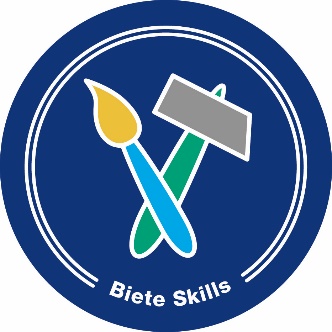 aws First Business LabTeam up!Bitte online ausfüllen und den Ausdruck unterschreiben.Welches Team möchtest du unterstützen?PersonendatenAusbildungArbeitsverhältnisBitte ankreuzen:	kein Arbeitsverhältnis	Vollzeit beschäftigt	Teilzeit beschäftigt	Geringfügig beschäftigtTeam up!Welche besonderen Fähigkeiten kannst du dem Team bieten?Warum willst du genau diese Idee und dieses Team unterstützen?Vorname 	       Nachname	       Straße		       Hausnr. 	     PLZ	     Ort 	     Email		       Telefonnr.	       Geburtsdatum:       Schule  	                                      Universitätoder Fachhochschule		Nur ausfüllen, wenn geplant. 	  Einschreibungsjahr (Uni / FH)		  